			       BOARD MEETING MINUTES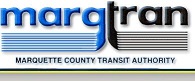 DATE: March 22nd, 2018CALL TO ORDER:Chairperson Nankervis called the meeting to order at 6:00 p.m. on March 22nd, 2018.ROLL CALL:Bosio		Boyd		Connors 	Grund		Kasper		LaRue		Nankervis	Quayle		Perry		Peterson	TollefsonOther staff present: Klein, Executive Director	Koski, Finance	Richer, Operations ManagerNankervis welcomed back LaRue to the Board of Directors.MINUTES:Peterson made a motion to approve the Board Meeting Minutes of March 22, 2018 as presented.  Bosio supported.  Unanimously approved.CONSENT AGENDA:Quayle pulled A.  Add to Action Items.  Bosio made a motion to approve B, C & D from the Consent Agenda.  Tollefson supported.  Unanimously approved.AGENDA:Kasper made a motion to approve the Agenda as presented.  LaRue supported.  Unanimously approved.PUBLIC COMMENT:NONEACTION ITEMS: Report from Operation Committee:  Nankervis reported that the Operations Committee had a meeting on February 28th to address Mr. Tasson’s concerns that the County Commissioners presented at the last meeting.  The Committee met and reviewed the ADA Application Form, Door to Door, Para Transit Policy and the ADA Complaint Policy.  After review some changes were made to the Para Transit Policy to bring it up to date.  The Operations Committee recommends the approval of the updated Para Transit Policy and the letter to be sent to the Marquette County Board of Commissioners.Bosio recommended that perhaps a personal communication from the Chair to say that the Operations Committee reviewed the complaint and that the policies have been reviewed.  Tollefson made a motion to approve the changes to the Para Transit Policy and the letter to be sent to the Marquette County Board of Commissioners with one word correction of extend.  Perry supported.  Unanimously approved.   Consent Agenda A Questions:  Quayle inquired about the Fastenal purchase of ice melt.  Was the price shopped on this?  Richer replied that the parts clerk shops prices before purchasing.  Quayle inquired about the attorney fees.  What FMLA issues were we inquiring about?  Klein replied it was an inquiring regarding an employee.  Quayle made a motion to approve Action Item #2.  Bosio supported.  Unanimously approved.OLD OR NEW BUSINESS:Klein reported that the League of Women’s voters sent in a letter that they will be attending our monthly Board Meetings.  Klein reported that Marq-Tran sent flowers for an employee’s funeral and that we did receive a thank you letter for that.Klein reported that she did receive a request for a bus to get people to and from the midnight run for the sled dog races.  Klein will respond back letting the person know that she will look into this for next year.Klein reported that KI Sawyer Community Alliances reached out to her to see if she could attend the next meeting.  They would like to discuss adding a few stops and if possible looking into bus shelters.  She will be attending the meeting next week.Klein reported that Marq-Tran will be hosting a drug training session here in the Board room on July 16th & July 17th.Klein reported that Clark Harter from the MTPA has offered to conduct a Board Member Training if any of the Board Members were interested.Conner’s commented that you are unable to print anything from the Marq-Tran website.  Richer replied that you can print maps and that he would show Conner’s how to do that.Boyd commented that the board should review the Open Meetings Act and where the postings of the meetings are located.Tollefson commented on seat belt studies: his wife inquired about seatbelts on a school bus and was told that a study showed when there is an accident in a bus it typically rolls on the side.  If seat belts were in use it would be a safety issue for students to get out with a seat belt on.Boyd commented that Marq-Tran should be active in the plan for Presque-Isle road changes.PUBLIC COMMENT: NONEADJOURNMENT:Bosio made a motion for adjournment at 6:45 p.m.  Tollefson supported.  Unanimously approved.  Sincerely,April Koski, Finance